Curriculum Vitae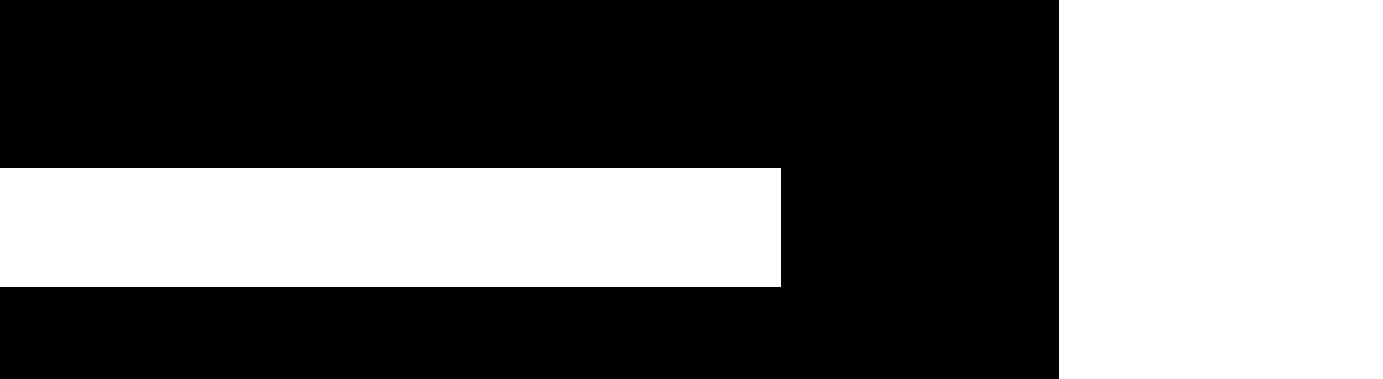 RANA RANA.366227@2freemail.com  Career Objectives:To work in a challenging and creative environment and effectively contribute towards the goals of organization.Profiles:A confident and diligent person with good analytical Communication skills. An active team player, persevering and proactive.Experiences:Mahmood Textile Mills Ltd (Muzaffargarh, Pakistan)July 2013 - Aug 2015Security SupervisorMonitors staff and Access Control Patrolling Monitor surveillance equipments, Alarms and CCTV Protect people, property and premises Making schedule for staff Writing and submitting Security logs Iqra Shopping Center (Muzaffargarh, Pakistan)Feb 2012 - Nov 2012Computer TechnicianInstall Software’s  and configure drivers Install Hardware and Repairing Troubleshooting a variety of computer issues Keep records of repairs and fixes for future reference Personal Skills:Highly tolerant against stress, solution oriented attitude. Self Confident, Sincerity, Hard Working, Punctuality. Computer literate having knowledge of Operating Systems. Operate a range of office machines such as photocopiers and computers. Professional Skills in “Windows, Word, Excel, Access, PowerPoint, and Internet”. Social Works:AL-Khidmat Foundation Organization, PakistanResponsibilitiesVery keen of social workings to assist needy peoples of Society. Use of ORS and Zinc as well as domestic preparations. Excellent personal, Teamwork, organization equalities. Educating community about safe Drinking Water and Sanitation. Counseling about Maternal nutrition. Provide training to new and existing staff as needed. Organize travel schedules and book reservations. Responsible for handling Petty cash. Carry out billing, collection and reporting activities according to specific deadliness. Academic Qualifications:Intermediate in Other Courses:City Hall Institute, MuzaffargarhDiploma in Computer Applications (DCA) Personal Info:Declaration:I hereby declare that the above information and particulars are true and correct to the best of my knowledge and belief.•M.A (English)Shah Abdul LatifAug 2016University•Bachelor in ArtsShah Abdul LatifJan 2014UniversityPremedicalSaint SavioursSaint SavioursJuly 2012High School/CollegeHigh School/College•MatriculationSaint SavioursSaint SavioursJuly 2010High School/CollegeHigh School/College•Associate Engineer(DAE)Associate Engineer(DAE)Allama Iqbalin Mechanical (3 years)in Mechanical (3 years)Technical CollegeSep 2016••D.O.B:3rd  of March, 1993•Nationality:Pakistan•Languages Known:English & Urdu (Hindi)•Marital Status:Single•Visa Status:Visit Visa